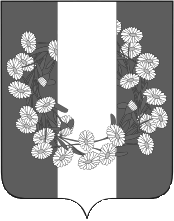 АДМИНИСТРАЦИЯ БУРАКОВСКОГО СЕЛЬСКОГО ПОСЕЛЕНИЯ КОРЕНОВСКОГО РАЙОНАПОСТАНОВЛЕНИЕот 21.12.2018                                                                                                                       № 133хут.БураковскийОб утверждении перечня муниципальных услуг администрации Бураковского сельского поселения Кореновского района, предоставление которых посредством комплексного запроса не осуществляется  В соответствии с пунктом 13 статьи 15.1 Федерального закона от 27 июля 2010 года № 210-ФЗ «Об организации предоставления государственных и муниципальных услуг», администрация Бураковского сельского поселения Кореновского района   п о с т а н о в л я е т:1. Утвердить перечень муниципальных услуг администрации Бураковского сельского поселения Кореновского района, предоставление которых посредством комплексного запроса не осуществляется (прилагается).2. Общему отделу администрации Бураковского сельского поселения Кореновского района (Абрамскина) обнародовать настоящее постановление в установленных местах и разместить его на официальном сайте органов местного самоуправления Бураковского сельского поселения Кореновского района в сети «Интернет».3. Контроль за выполнением настоящего постановления оставляю за собой.4. Постановление вступает в силу после его официального обнародования.Глава Бураковского сельского поселения Кореновского района                                                                         Л.И.ОрлецкаяПРИЛОЖЕНИЕ УТВЕРЖДЕНпостановлением администрацииБураковского сельского поселенияКореновского районаот 21 декабря 2018  года   № 133ПЕРЕЧЕНЬмуниципальных услуг администрации Бураковского сельского поселения Кореновского района,  предоставление которых посредством комплексного запроса не осуществляетсяГлава Бураковского сельского поселения Кореновского района                                                                         Л.И.Орлецкая№ п/пНаименование муниципальной услуги 1Предоставление земельных участков, находящихся в государственной или муниципальной собственности, в постоянное (бессрочное) пользование2Предоставление муниципального имущества в аренду или безвозмездное пользование без проведения торгов3Согласование проведения работ в технических и охранных зонах4Выдача специального разрешения на движение по автомобильным дорогам местного значения тяжеловесного и (или) крупногабаритного транспортного средства5Выдача разрешения на право организации розничного рынка6Выдача разрешений на вступление в брак лицам, достигшим возраста шестнадцати лет 7Уведомительная регистрация трудового договора с работодателем-физическим лицом, не являющимся индивидуальным предпринимателем8Выдача порубочного билета9Предоставление  разрешения на  осуществление земляных работ 10Согласование схемы движения транспорта и пешеходов на период проведения работ на проезжей части